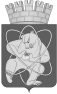 Городской округ«Закрытое административно – территориальное образование  Железногорск Красноярского края»АДМИНИСТРАЦИЯ ЗАТО г. ЖЕЛЕЗНОГОРСКПОСТАНОВЛЕНИЕ10.08.2020                                                                                                        № 1358г. ЖелезногорскВ соответствии с Указом Губернатора Красноярского края от 07.08.2020 № 206-уг «О внесении изменений в указы Губернатора Красноярского к по вопросам предупреждения распространения коронавирусной инфекции, вызванной 2019-nCoV, на территории Красноярского края»,  руководствуясь Уставом ЗАТО Железногорск,ПОСТАНОВЛЯЮ:1. Отменить постановление Администрации ЗАТО г. Железногорск Красноярского края от 12.05.2020 № 854 «Об обеспечении работы дежурных групп для воспитанников муниципальных дошкольных образовательных учреждений (детских садов)».2. Отменить постановление Администрации ЗАТО г. Железногорск Красноярского края от 02.07.2020 № 1174 «О внесении изменений в Постановление от 12.05.2020 № 854 «Об обеспечении работы дежурных групп для воспитанников муниципальных дошкольных образовательных учреждений (детских садов)»».3. МКУ «Управление образования» (И.В. Скруберт) организовать работу образовательных организаций на территории ЗАТО Железногорск по обеспечению реализации образовательных программ дошкольного образования, начального общего, основного общего, среднего общего образования в соответствии с Указом Губернатора Красноярского края от 07.08.2020 № 206-уг «О внесении изменений в указы Губернатора Красноярского к по вопросам предупреждения распространения коронавирусной инфекции, вызванной 2019-nCoV, на территории Красноярского края».4. Руководителю Управления внутреннего контроля (Е.Н. Панченко) довести настоящее постановление до сведения населения через газету «Город и горожане».5. Отделу общественных связей Администрации ЗАТО г. Железногорск                                   (И.С. Пикалова) разместить настоящее постановление на официальном сайте городского  округа «Закрытое административно-территориальное образование Железногорск Красноярского края» в информационно-телекоммуникационной сети «Интернет».6. Контроль над выполнением настоящего постановления оставляю за собой.7. Настоящее постановление вступает в силу после его официального опубликования, и распространяется на правоотношения, возникшие с 10.08.2020.Глава ЗАТО г. Железногорск         				                     И.Г. Куксин Об отмене постановлений Администрации ЗАТО г. Железногорск Красноярского края от 12.05.2020 № 854, от 02.07.2020 № 1174